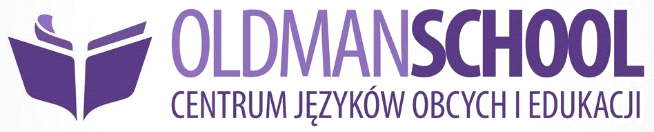 REGULAMIN rok szkolny 2022/2023I. Kursy językowe oraz zasady uczestnictwa w zajęciach1. Regulamin ma zastosowanie do wszystkich kursów prowadzonych przez Radomira Pudlarz prowadzącego działalność gospodarczą pod firmą  „OLDMAN SCHOOL CENTRUM JĘZYKÓW OBCYCH I EDUKACJI RADOMIR PUDLARZ” (dalej: „Oldmanschool” lub „Szkoła”).2. Zajęcia odbywają się w cyklu rocznym i prowadzone są w grupach liczących od 4 do 8 osób zgodnie z harmonogramem zajęć Oldmanschool.3. Godzina zajęć grupowych trwa 45 minut. Godzina zajęć indywidualnych trwa 60 minut.4. Przyjęcie do grupy odbywa się na podstawie rozmowy z lektorem i/lub testu kwalifikacyjnego, którego zadaniem jest ustalenie poziomu zaawansowania Słuchacza.5. Słuchacz po ukończeniu kursu i po zaliczeniu testów uzyskuje dyplom ukończenia kursu.6. Słuchacz po zaliczeniu semestru ma pierwszeństwo w zapisach na kolejny semestr pod warunkiem potwierdzenia rezerwacji w terminie ogłoszonym przez szkołę.7. Słuchacz jest automatycznie przepisany na semestr letni, chyba, że zrezygnuje z kursu zgodnie z procedurą pisaną w punkcie II, podpunkt 12.8. Szkoła prowadzi zapisy przez cały rok.II. Prawa i obowiązki słuchacza1. Słuchacz ma prawo do czynnego i efektywnego uczestniczenia w zajęciach, prowadzonych w sprzyjającej zdobywaniu wiedzy atmosferze.2. Słuchacze zachęcani są do zgłaszania swoich uwag odnośnie zawartości merytorycznej kursu jaki preferowanych technik uczenia się bezpośrednio do lektora.3. Grupa słuchaczy ma prawo do wniesienia wniosku o zmianę lektora, jeśli 80% słuchaczy wyraża niezadowolenie z jego stylu nauczania.4. Słuchacz, w porozumieniu z lektorem, może przenieść się do innej grupy na tym samym lub innym poziomie nauczania w trakcie trwania semestru pod warunkiem, że jego poziom zaawansowania jest odpowiedni dla tej grupy i w wybranej przez niego grupie jest wolne miejsce.5. Słuchacz zobowiązuje się do nabycia podręczników wskazanych przez lektora i obowiązujących na danym kursie.6. Słuchacz ma obowiązek przestrzegania społecznie przyjętych norm zachowania, które nie zakłócają pracy lektora oraz innych uczestników kursu oraz nie naruszają ich godności osobistej.7. Słuchacz ma obowiązek przestrzegania przepisów BHP w czasie przebywania na terenie Szkoły oraz w innych miejscach, w których odbywają się organizowane przez Szkołę zajęcia.8. Słuchacz ponosi materialną odpowiedzialność za dokonane szkody i zniszczenia mienia  Centrum  Języków Obcych i Edukacji OLDMANSCHOOL oraz mienia innych uczestników zajęć.9. Słuchacz ponosi odpowiedzialność za ewentualne szkody i następstwa szkód wyrządzonych osobom trzecim w trakcie lub w związku z przebywaniem na terenie Szkoły. 10. Odpowiedzialność za szkody wyrządzone przez słuchacza, który nie ponosi odpowiedzialności cywilnej zgodnie z Kodeksem cywilnym ponoszą jego przedstawiciele ustawowi.11. Słuchacz ma obowiązek terminowej wpłaty za zajęcia do 10-go każdego miesiąca z góry.12. Słuchacz  ma prawo do rozwiązania umowy, przedstawiając pisemnie rezygnację z kursu po opłaceniu wszystkich dotychczasowych rat  ze skutkiem na koniec następnego miesiąca w stosunku do miesiąca w którym nastąpiła rezygnacja. Słuchacz ma obowiązek pisemnego poinformowania o rezygnacji z kursu.                                                13. W przypadku złożenia rezygnacji lub rozwiązania umowy w ciągu roku szkolnego nadpłaty wynikające z rozliczeń ratalnych nie będą zwracane.III. Prawa i obowiązki Szkoły1. Obowiązkiem szkoły jest staranne i efektywne przeprowadzenie kursu języka obcego na określonym uprzednio poziomie zaawansowania w czasie wyznaczonym dla danego semestru.2. Szkoła ma obowiązek monitorowania postępów słuchaczy poprzez przeprowadzanie cyklicznych testów, egzaminów próbnych oraz bieżącej oceny zadań domowych i prac pisemnych.3. Szkoła zapewnić słuchaczom w ramach uczestnictwa w zajęciach bezpłatne materiały dodatkowe oraz testowe, poza podręcznikami.4. Szkoła ma obowiązek monitorowania pracy wszystkich lektorów poprzez prowadzenie hospitacji zajęć w wybranych grupach.                                                                                                      5. Szkoła zastrzega sobie prawo do  rozwiązania umowy ze słuchaczem  bez zachowania okresu wypowiedzenia w przypadkach rażącego łamania postanowień regulaminu, w szczególności zaś w przypadku zalegania z płatnościami za 2 miesiące.6. Za szkody materialne wyrządzone przez dzieci oraz młodzież odpowiadają rodzice.7. Szkoła nie ponosi odpowiedzialności za sposób transportu dzieci i młodzieży przed i po zakończeniu zajęć.8. Na terenie szkoły obowiązuje zakaz spożywania środków psychoaktywnych oraz palenia tytoniu lub papierosów elektronicznych.9. Ze względu na wymogi bezpieczeństwa w szkole obowiązuje zakaz poruszania się na łyżworolkach, deskorolkach, hulajnogach lub rowerach.10. W przypadku choroby lektora, szkoła ma obowiązek wyznaczenia zastępstwa bądź wyznaczenia innego terminu przeprowadzenia zajęć w dogodnym dla słuchaczy terminie.11. OLDMANSCHOOL zastrzega sobie prawo odwołania zajęć w trybie natychmiastowym. W takim przypadku zajęcia zostaną odrobione w ustalonym z słuchaczami innym terminie.12. Szkoła ma prawo do zmiany lektora w trakcie trwania kursu.13. W przypadku nieobecności dłuższej niż cztery zajęcia pod rząd uczniów niepełnoletnich lub maturzystów uczestniczących w kursach przygotowujących do egzaminu, OLDMANSCHOOL zobowiązuje się do poinformowania o tym fakcie rodziców/opiekunów prawnych.14. OLDMANSCHOOL nie ma obowiązku zmiany harmonogramu zajęć ze względu na indywidualną prośbę klienta. Zmiana taka może nastąpić tylko po uprzednim ustaleniu tego z lektorem i pozostałymi członkami grupy.15. W czasie trwania semestru szkoła zastrzega sobie prawo do uzupełnienia liczby słuchaczy w grupie do 10 osób.16. Jeśli w trakcie trwania roku szkolnego liczba osób w grupie zmniejsza się do trzech kursantów, Szkoła  zastrzega sobie prawo do zmiany opłaty za kurs lub rozwiązania grupy.17. W przypadku nieobecności słuchacza przekraczającej 30 dni, a spowodowanej chorobą, słuchaczowi przysługuje bezpłatna godzina konsultacji.IV. Opłaty i pozostałe postanowienia1. Termin wpłaty całości kwoty (w razie wyboru takiej formy płatności) lub też pierwszej miesięcznej raty upływa nie później niż przed końcem pierwszego tygodnia nauki.2. Słuchacz ma prawo do wpłaty całej kwoty należnej za rok z góry i skorzystania z rabatu 8 %z tego tytułu lub do płatności w wyznaczonych ratach miesięcznych. Rabat nie obejmuje kursów promocyjnych.3. Każdy słuchacz uczęszczający na zajęcia indywidualne oraz grupowe otrzymuje przy zapisie kalendarz płatności oraz harmonogram spłat rat zgodnie z cennikiem ustalonym przez Szkołę. Słuchacz jest zobowiązany do dokonywania płatności zgodnie z otrzymanym kalendarzem i harmonogramem płatności.4. Słuchacze uiszczający opłaty w systemie ratalnym mają obowiązek dokonania ich do 10 dnia każdego miesiąca. W przypadku nieterminowego wnoszenia opłat OLDMANSCHOOL zastrzega sobie prawo do pobierania ustawowych odsetek.5. W razie 3 krotnego przekroczenia terminu płatności i niestosowaniu się do opłat Szkoła może rozwiązać umowę ze Słuchaczem bez zachowania okresu wypowiedzenia.Nieuregulowane zobowiązania będą przekazane do Krajowego Rejestru Długów zgodnie z Ustawą z dnia 09 kwietnia 2010r. o  udostępnieniu informacji gospodarczych.5. Opuszczenie zajęć przez Słuchacza nie skutkuje obniżeniem miesięcznej raty za kurs.6. W Szkole obowiązuje system rabatowy określony w cenniku na początku każdego roku szkolnego.7. Ceny za kurs nie podlegają zmianie w trakcie trwania nauki w danym roku szkolnym, chyba że nastąpi rozpad grupy. W przypadku grupy 4 osobowej i więcej obowiązuje cennik grupowy. Przy zmniejszaniu się liczebności grupy cena wzrasta o 5 % za każdą osobę mniej. 8. Szkoła prowadzi system rabatów, udzielanych od ceny podstawowej:- rabat rodzinny dla każdego członka rodziny 5 %- rabat za wpłatę za cały kurs z góry – minus 8 % od całości ceny kursu9. Opłaty za kursy przyjmowane są wyłącznie w formie gotówki w biurze Szkoły lub przelewów na konto Szkoły.